Witam!W tym tygodniu przesyłam dwa linki dotyczące j. angielskiego. Jeden to historyjka obrazkowa a drugi wymowa dotycząca słówek z zakresu tematyki My car. Zajęcia te są kontynuacją tematu z ubiegłego tygodnia. Ponadto na końcu umieściłam przykładową kartę pracy – kierownicę. Dziecko może ją pokolorować i wyciąć. Potem do piosenki My car może udawać, że jedzie samochodem jak żuczki w filmie, przy okazji śpiewając piosenkę, utrwalając słownictwo oraz wymowę. Powodzenia! P. Madzia https://demo.bilingualfuture.com/lesson/week-2-my-car/D1D81WvF3https://demo.bilingualfuture.com/lesson/week-2-my-car/DQed6xOZQ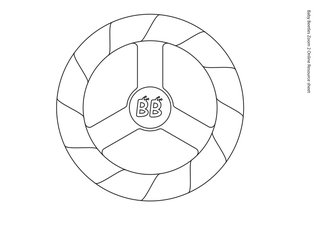 